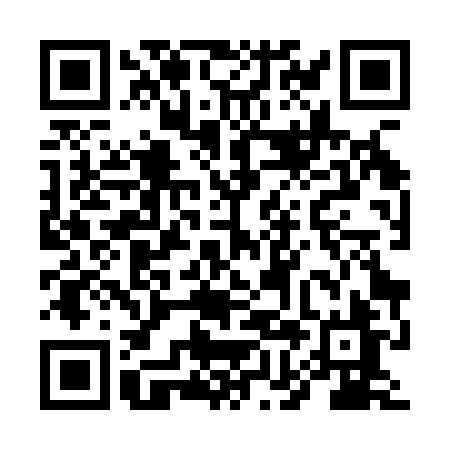 Ramadan times for Rolki, PolandMon 11 Mar 2024 - Wed 10 Apr 2024High Latitude Method: Angle Based RulePrayer Calculation Method: Muslim World LeagueAsar Calculation Method: HanafiPrayer times provided by https://www.salahtimes.comDateDayFajrSuhurSunriseDhuhrAsrIftarMaghribIsha11Mon3:583:585:5511:413:315:295:297:1912Tue3:553:555:5311:413:325:315:317:2113Wed3:523:525:5011:413:345:335:337:2314Thu3:503:505:4811:413:355:345:347:2515Fri3:473:475:4511:403:375:365:367:2716Sat3:443:445:4311:403:385:385:387:3017Sun3:423:425:4011:403:405:405:407:3218Mon3:393:395:3811:393:415:425:427:3419Tue3:363:365:3611:393:435:445:447:3620Wed3:333:335:3311:393:445:465:467:3821Thu3:313:315:3111:393:465:475:477:4022Fri3:283:285:2811:383:475:495:497:4323Sat3:253:255:2611:383:495:515:517:4524Sun3:223:225:2311:383:505:535:537:4725Mon3:193:195:2111:373:525:555:557:4926Tue3:163:165:1811:373:535:575:577:5227Wed3:133:135:1611:373:545:585:587:5428Thu3:103:105:1411:363:566:006:007:5629Fri3:073:075:1111:363:576:026:027:5930Sat3:043:045:0911:363:596:046:048:0131Sun4:014:016:0612:365:007:067:069:031Mon3:583:586:0412:355:017:087:089:062Tue3:553:556:0112:355:037:097:099:083Wed3:523:525:5912:355:047:117:119:114Thu3:493:495:5712:345:057:137:139:135Fri3:453:455:5412:345:077:157:159:166Sat3:423:425:5212:345:087:177:179:187Sun3:393:395:4912:335:097:197:199:218Mon3:363:365:4712:335:117:207:209:249Tue3:323:325:4512:335:127:227:229:2610Wed3:293:295:4212:335:137:247:249:29